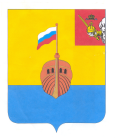 РЕВИЗИОННАЯ КОМИССИЯ ВЫТЕГОРСКОГО МУНИЦИПАЛЬНОГО РАЙОНА162900, Вологодская область, г. Вытегра, пр. Ленина, д.68тел. (81746)  2-22-03,  факс (81746) ______,       e-mail: revkom@vytegra-adm.ruЗАКЛЮЧЕНИЕна проект решения Городского Совета Муниципального образования «Город Вытегра»                                                                                                                      14.12.2023 г.                                                                                         г. ВытеграЗаключение Ревизионной комиссии Вытегорского муниципального района на  проект решения Городского Совета Муниципального образования «Город Вытегра» «О внесении изменений в решение Городского Совета муниципального образования «Город Вытегра» от 19.12.2022 № 25»  подготовлено в соответствии с требованиями Бюджетного кодекса Российской Федерации, Положения о Ревизионной комиссии Вытегорского муниципального района, на основании заключенного на 2023 год Соглашения между Городским Советом МО «Город Вытегра» и  Представительным Собранием Вытегорского муниципального района.                Проектом решения вносятся изменения в решение Городского Совета Муниципального образования «Город Вытегра» от 19.12.2022 № 25 «О бюджете муниципального образования «Город Вытегра» на 2023 год и плановый период 2024 и 2025 годов».        Проектом решения предлагается внести изменения в доходную и расходную части бюджета на 2023 год. Изменения в показатели бюджета на 2023 год приведены в таблице:Общий плановый объем доходов бюджета в 2023 году сократится на 49045,1 тыс. рублей и составит 257266,5 тыс. рублей. План поступлений налоговых и неналоговых доходов останется без изменений и составит 45679,0 тыс. рублей.     Объем безвозмездных поступлений сократится на 49045,1 тыс. рублей и составит 211587,5 тыс. рублей. Размеры уточнений по каждому виду доходов на 2023 год представлены в таблице:Общий объем субсидий в целом сокращается на 49045,1  тыс. рублей, в том числе за счет изменения поступающих субсидий:-субсидии бюджетам городских поселений на строительство и реконструкцию (модернизацию) объектов питьевого водоснабжения уменьшены на 14264,3 тыс. рублей;-субсидии на организацию уличного освещения увеличены на 1322,9 тыс. рублей;-субсидии на строительство, реконструкцию и капитальный ремонт централизованных систем водоснабжения и водоотведения уменьшены на 36103,7 тыс. рублей.         Доля безвозмездных поступлений в общем объеме доходов поселения – 82,2 %, доля налоговых и неналоговых доходов – 17,8 %.         Расходная часть бюджета сократится на 49045,1 тыс. рублей, или на 15,7% и составит 262858,3 тыс. рублей. Сокращение расходной части бюджета предлагается произвести за счет поступающих безвозмездных поступлений.          В результате произведенных изменений дефицит бюджета не изменится  и составит 5591,8 тыс. рублей. Объем дефицита соответствует нормам статьи 92.1 Бюджетного кодекса Российской Федерации. Источник финансирования дефицита бюджета - изменение средств на счетах бюджета по состоянию на 01.01.2023 года.          Проектом решения предлагается перераспределение бюджетных ассигнований между разделами, подразделами классификации расходов бюджетов на 2023 год.       Изменения, внесенные в расходную часть бюджета на 2023 год, в разрезе разделов, подразделов приведены в Приложении 3 к Заключению.         Проектом решения предлагается увеличение  плановых ассигнований в разделе 01 «Общегосударственные вопросы» в сумме 119,8  тыс. рублей (+0,9 %). Общий объем средств по разделу к утверждению составляет 13135,7 тыс. рублей. Доля раздела в общих расходах бюджета после изменения составит 5,0 %.По подразделу 0103 «Функционирование  законодательных (представительных) органов государственной власти и представительных органов муниципальных образований»  увеличены расходы на выплаты персоналу государственных (муниципальных) органов на 28,4 тыс. рублей, уменьшены расходы на выплаты работникам органов местного самоуправления, не являющимися муниципальными служащими, на 28,4  тыс. руб . По подразделу 0104 «Функционирование Правительства Российской Федерации, высших исполнительных органов государственной власти субъектов Российской Федерации, местных администраций» увеличиваются на 103,4 тыс. рублей (+1,0%) ассигнования на текущее содержание администрации муниципального образования «Город Вытегра», в том числе на закупку товаров, работ и услуг для обеспечения государственных (муниципальных) нужд - 41,0 тыс. рублей, на уплату налогов, сборов и иных платежей - 1,9 тыс. рублей.По подразделу 0111 «Резервные фонды» расходы уменьшаются на 200,0 тыс. рублей в связи с невостребованностью.По подразделу 0113 «Другие общегосударственные вопросы» ассигнования увеличиваются на 216,4 тыс.рублей (23,7%), в том числе на текущий ремонт помещений, находящихся в муниципальной казне, будут направлены 114,0 тыс. рублей. На уплату административных штрафов предполагается направить 100,0 тыс. рублей, что относится к неэффективным расходам бюджета. Проектом решения предлагается уменьшить плановые ассигнования раздела 05 «Жилищно-коммунальное хозяйство» в целом на 49164,9 тыс. рублей (-17,6%),  Общий объем средств по разделу к утверждению –229767,2 тыс. рублей или 87,4% в общих расходах бюджета.        По подразделу 0502 «Коммунальное хозяйство» в рамках муниципальной программы «Комплексное развитие коммунальной инфраструктуры в сфере водоснабжения и водоотведения муниципального образования «Город Вытегра» Вытегорского района Вологодской области» на 2021-2023 годы» проектом решения предлагается сократить расходы на 52051,1 тыс. рублей, в том числе:       -Подпрограмма 1 «Комплексное развитие систем коммунальной инфраструктуры в сфере водоснабжения муниципального образования "Город Вытегра"»       Основное мероприятие 1 "Строительство и реконструкция (модернизация) объектов питьевого водоснабжения"- расходы уменьшаются на 9720,0 тыс. рублей;       Основное мероприятие 2 "Строительство и реконструкция (модернизация) объектов питьевого водоснабжения в рамках регионального проекта "Чистая вода"- расходы сокращаются на 28108,1 тыс. рублей.          -Подпрограмма 2 «Комплексное развитие систем коммунальной инфраструктуры в сфере водоотведения муниципального образования "Город Вытегра"»       Основное мероприятие 1 "Строительство и реконструкция (модернизация) объектов  водоотведения" - расходы уменьшаются на 28108,1 тыс. рублей за счет мероприятий по текущему и капитальному ремонту канализационных сетей.        По непрограммным мероприятиям увеличены расходы на 115,4 тыс. рублей на прочие мероприятия (приобретение насосов).        По подразделу 0503 «Благоустройство» ассигнования увеличиваются на 2886,2 тыс. рублей (+2,1%). Проектом решения предлагается увеличить расходы на организацию уличного освещения на 1322,9 тыс. рублей, на прочие мероприятия по благоустройству - на 11646,4 тыс. рублей. На софинансирование мероприятий по реализации проекта «Народный бюджет» уменьшаются ассигнования на 22,6 тыс. рублей (экономия по проекту «Благоустройство общественной территории «Пять углов в г. Вытегра»и по проекту «Благоустройство детской площадки (г. Вытегра, ул. Розы Люксембург,9)         Иные межбюджетные трансферты на осуществление части полномочий на реализацию мероприятий по благоустройству территорий уменьшены на 60,5 тыс. рублей.         Проектом решения вносятся изменения в объемы финансирования муниципальных  программ. Общий объем финансирования программ в 2023 году сокращается на 48845,1 тыс. рублей (-15,7%) и составит 88897,2 тыс. рублей, или 33,8 % от общего объема расходов. Снижение доли программного финансирования составит 11,5%. Изменения, внесенные в финансирование муниципальных программ на 2023 год,  приведены в Приложении 4 к Заключению.        2024 год        Первоначально  бюджет на 2024 год был утвержден по доходам и расходам в сумме 123396,95 тыс. рублей – без дефицита.         Проектом решения предлагается увеличить доходы на 13532,7 тыс. рублей за счет увеличения субсидии бюджетам городских поселений на строительство и реконструкцию (модернизацию) объектов питьевого водоснабжения.        Расходы увеличиваются на 13532,7 тыс. рублей.                С учетом внесенных изменений  бюджет на 2024 год утвержден по доходам и расходам в сумме 136929,65 тыс. рублей без дефицита.          По разделу 0500 «Жилищно-коммунальное хозяйство» предлагается увеличить расходы на 13532,7 тыс. рублей, в том числе по подразделу 0502 «Коммунальное хозяйство».        Проектом решения внесены изменения в финансирование муниципальной программы «Комплексное развитие систем коммунальной инфраструктуры в сфере водоснабжения и водоотведения муниципального образования «Город Вытегра» Вытегорского муниципального района Вологодской области на 2024-2026 г.г.».         Изменение плановых назначений финансирования муниципальных программ представлено в Приложении 5 к Заключению.        Проектом решения вносятся соответствующие изменения в приложения к решению Городского Совета МО «Город Вытегра» от 19.12.2022 г. № 25 «О бюджете муниципального образования «Город Вытегра» на 2023 год и плановый период 2024 и 2025 годов».Проект решения сформирован в соответствии с указаниями о порядке применения бюджетной классификации Российской Федерации, утвержденные приказом Министерства финансов Российской Федерации от 24.05.2022 № 82н «О Порядке формирования и применения кодов бюджетной классификации Российской Федерации, их структуре и принципах назначения» ( ред. 01.06.2023), приказом Министерства финансов РФ от 17.05.2022 № 75н «Об утверждении кодов (перечней кодов) бюджетной классификации Российской Федерации на 2023 год (на 2023 год и плановый период 2024 и 2025 годов).Анализ вносимых изменений позволяет сделать вывод об их обоснованности и целесообразности.  Выводы и предложения Проект решения соответствует требованиям Бюджетного кодекса Российской Федерации, Положению о бюджетном процессе в муниципальном образовании «Город Вытегра».Проект решения Городского Совета Муниципального образования «Город Вытегра» «О внесении изменений в решение Городского Совета муниципального образования «Город Вытегра» от 19.12.2022 № 25» рекомендуется к рассмотрению.Председатель   Ревизионной комиссии                                                                                          И.А. Парфенова                                                    Утверждено решением о бюджете от 19.12.2022 г. № 25 (с изменениями)Предлагаемые изменение проектом решенияИзменение% измененияДоходы всего (тыс. руб.)306311,6257266,5-49045,1-16,0%Налоговые и неналоговые доходы45679,045679,00,00,0Безвозмездные поступления260632,6211587,5-49045,1-18,8%Расходы всего (тыс. руб.)311903,4262858,3-49045,115,7%Дефицит (-) (профицит (+) бюджета-5591,8-5591,80,0*Наименование доходных источниковУтверждено решением о бюджете от 19.12.2022 № 25(с изменениями)Предлагаемые изменение проектом решенияИзменениеНалоговые и неналоговые доходы  45679,045679,00,0Безвозмездные поступления260632,6211587,5-49045,1Дотации бюджетам бюджетной системы Российской Федерации45887,745887,70,0Субсидии бюджетам бюджетной системы Российской Федерации134495,685450,5-49045,1Субвенции бюджетам бюджетной системы Российской Федерации2,02,00,0Иные межбюджетные трансферты80000,080000,00,0Прочие безвозмездные поступления247,3247,30,0